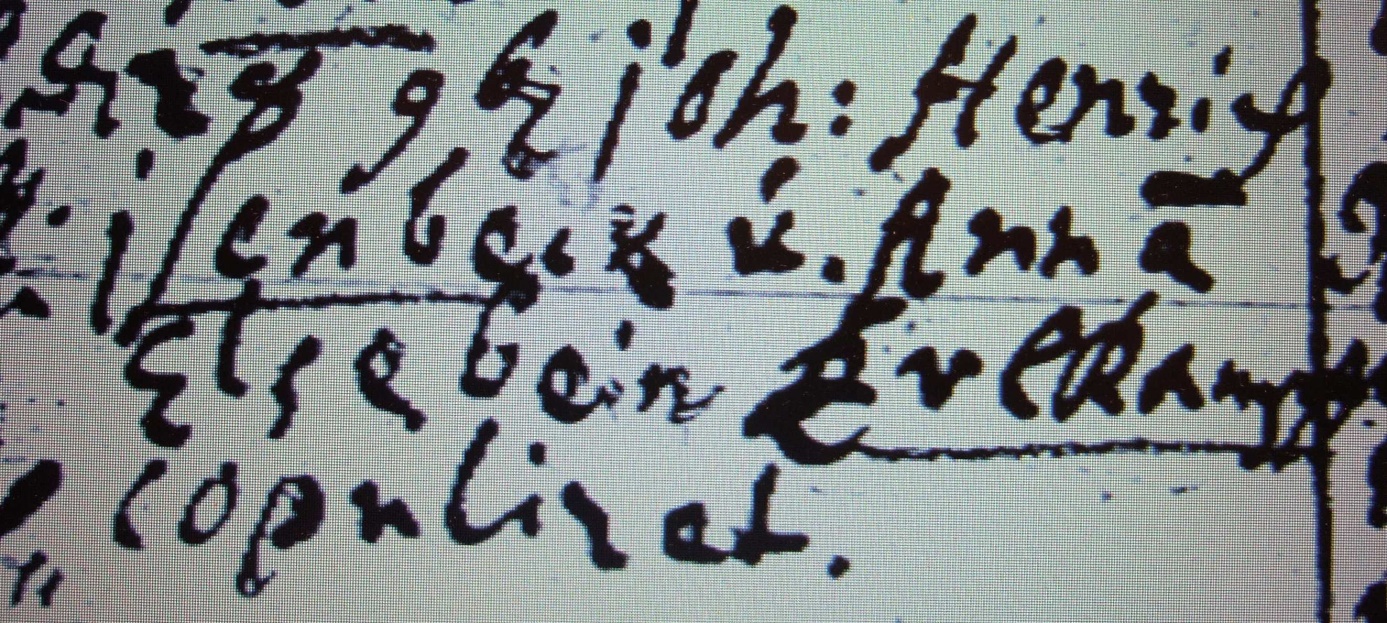 Kirchenbuch Berge 1737; ARCHION-Bild 47in „Taufen etc. 1696 – 1765“Abschrift:„d 28 9br (November, KJK) Joh: Henrich Isenbeck u. Anna Elsabein Erlkamp copuliret“.